УКРАЇНА     ЧЕРНІГІВСЬКА МІСЬКА РАДА     ВИКОНАВЧИЙ КОМІТЕТ  Р І Ш Е Н Н ЯПро погодження Програмизабезпечення діяльностікомунального підприємства«Муніципальна поліція»Чернігівської міської ради на 2017 рік   Керуючись статтею 29 Закону України «Про місцеве самоврядування в Україні», з метою забезпечення дієвого контролю за станом благоустрою у місті, дотриманням Правил благоустрою, забезпечення чистоти, порядку утримання і прибирання вуличних, дворових територій, парків, скверів та додержання тиші в громадських місцях м. Чернігова, затверджених рішенням Чернігівської міської ради від 29.07. 2011 року, виконавчий комітет міської ради вирішив:1. Погодити Програму забезпечення діяльності комунального підприємства «Муніципальна поліція» Чернігівської міської ради на 2017 рік, що додається.2.  Комунальному підприємству «Муніципальна поліція» Чернігівської міської ради (Хрустицький В. А.) внести Програму забезпечення діяльності комунального підприємства «Муніципальна поліція» Чернігівської міської ради на 2017 рік на розгляд сесії міської ради.3. Контроль за виконанням цього рішення покласти на першого заступника міського голови Шостака М. О.Міський голова 								В. А. АтрошенкоСекретар міської ради							В. Е. Бистров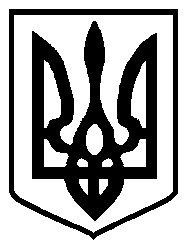  20       року          м. Чернігів № ___________